              Секреты спасения в жару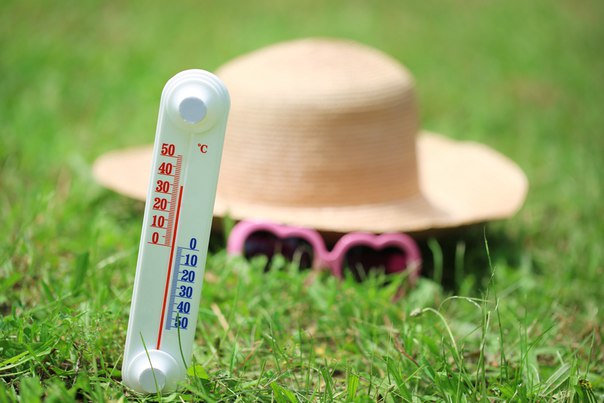 Лето – любимая пора отдыха взрослых и детей. Генетически наш организм  адаптирован к мягким летним температурам до 25 градусов выше нуля.  А вот рекордные отметки (30 градусов и выше),  не проходят даром для нашей сердечно - сосудистой системы. Во время сильной жары у людей со слабым сердцем увеличивается частота сердечных сокращений, повышается артериальное давление, расширяются периферические сосуды, отекают ноги, возрастает  вероятность образования тромбов.  В жаркую погоду хуже себя чувствуют гипертоники, пациенты с ишемической болезнью сердца. Высокая температура воздуха вызывает тахикардию, что служит толчком к развитию приступа стенокардии. Важная составляющая безопасного поведения в жару – минимум пребывания под прямыми солнечными лучами. Специалисты рекомендуют, всем, у кого существует патология сердечно-сосудистой системы:   не  выходить  на улицу в жаркую погоду  с 12.00 до 16.00;   находиться только в тени;  искать относительно прохладное место;  одежда должна быть светлых тонов  и натуральных тканей;  отказаться от сдавливающих горло  воротничков, узких рубашек, тугих ремней.  В жаркую погоду, здоровым и больным людям, лучше ограничить свою  физическую, умственную активность и перенести её на поздние  прохладные часы.  Не рекомендовано выполнять физическую работу, склонившись и опустив голову. Такая поза нарушает отток крови от головы, в результате чего может возникнуть резкий подъём артериального давления,  вплоть до потери сознания, инсульта.  При появлении одышки, перебоев  в работе сердца, слабости, головокружении, загрудинных болях, немедленно прекращайте любые физические действия (лучше вообще отказаться от работы в жаркое время суток). Специалисты рекомендуют   лицам с заболеваниями сердечно – сосудистой системы,    измерять  артериальное давление несколько раз в день. Случается,  что появление  головной  боли, без измерения давления, лица воспринимают  как начало гипертонического криза и в панике  начинают принимать препараты  снижающие давление.  Следует знать, что головная боль может возникнуть от переутомления, стресса и других проблем со здоровьем. Бесконтрольный приём препаратов снижающих артериальное давление   вызывает резкое его снижение, что   может привести к обмороку.   В  летнее время без рекомендаций врача не пытайтесь снизить  дозу препарата снижающего  давление  или отменить их приём. В жаркую погоду в организме нарушается водный баланс, теряется много влаги, поэтому пить надо не менее 2,5 – 3 литров жидкости в день. Не стоит употреблять сладкие газированные напитки – они не утоляют жажду. Лучше подойдут морсы из клюквы, смородины, вишни и других ягод с кислинкой, вода с лимонным соком, негазированная минеральная вода.  Оптимальный вариант  в жаркую погоду – зелёный чай. Основной принцип  питания в жаркую погоду – лёгкая еда,  в небольшом количестве.  В особо жаркие дни стоит употреблять меньше мяса и животных жиров, больше растительной и молочной пищи. Необходимо есть больше зелени (петрушку, укроп), овощи, фрукты, рыбу, отказаться от наваристых первых блюд, минимум соли.  Лицам с заболеваниями сердца, специалисты рекомендуют не употреблять алкогольные и слабоалкогольные напитки (пиво). Многие считают пиво безобидным, не зная о том, что оно  вызывает скачки артериального давления.   Если человек имеет заболевание сердца  пенный напиток, как и другое спиртное, может вызвать нестабильную стенокардию или приступ сердечной астмы.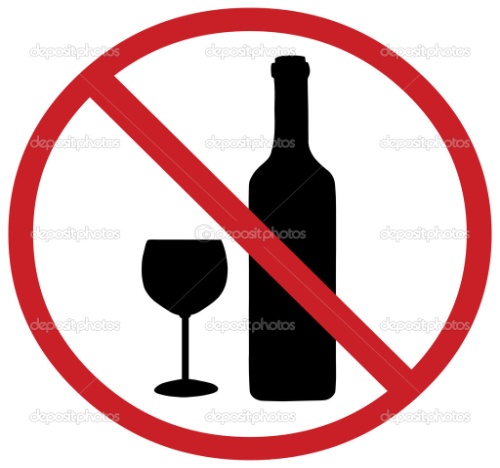  Откажитесь от сигарет, так как никотин сужает кровеносные сосуды и вызывает повышение артериального давления, которое и так повышенное          в жаркую погоду. Спастись от жары помогут водные процедуры, но не ищите спасение  в слишком прохладной воде, это  может привести к спазму сосудов, что чревато приступом стенокардии, инфарктом.  Гуляйте возле воды, чаще ополаскивайте руки и лицо прохладной водой, принимайте душ.  Не смотря на все неудобства от жары, это составляющая лета, которого ждут с радостью.    Используя все рекомендации специалистов, реально  избежать осложнений связанных с высокой температурой воздуха и провести летние дни  с удовольствием и пользой.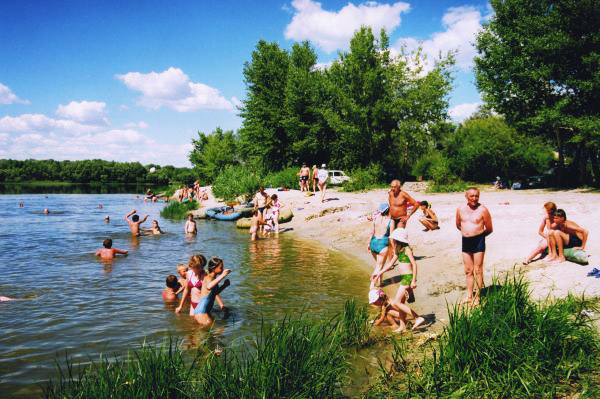 